            ‘PURR’FECT MATCH   APPLICATION TO ADOPT A CAT OR KITTEN         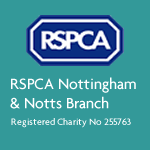 You want to adopt a cat or kitten from us at RSPCA Nottingham and Notts Branch.  We just need to get a few details from you so we can find the best match for your circumstances. Applications are accepted on a first come first serve basis (from forms who meet the criteria).  Please answer honestly as this helps the matching process. A FEW DETAILS ABOUT YOU

Your preferred title:                         First name:                                                     Surname:      Address:       Postcode:                         Email:      Best telephone number(s) to contact you on:      

YOU ARE INTERESTED IN ADOPTING

A specific cat (add name, ref no and colour):                                                                
A LITTLE BIT ABOUT YOUR HOMEDo you:  Own         Rent          If you rent do you have written permission from your landlord:  Yes       No Before viewing, you will need written permission, text messages will not be accepted.Do you live in a:  House      Flat    Other (please specify)                   Have your own access:   Yes       No     What provision do you have for allowing your cat outside (Eg Cat flap, letting out through door)      Do you have a garden:    Yes                No            If yes:  Private           Communal

A LITTLE BIT ABOUT YOUR FAMILY:Who lives at home:   Adults:                      Children:                          Children’s ages:      Any visiting children:   Yes      No       If yes, ages   Frequency of visits:  Daily     Weekly    Monthly      Few times a year      Annually How long would a cat/s be left alone during the day:       Do you own any other cats?    Yes          No              If yes how many and their gender:      Are they neutered?   Yes       No   Have they been vaccinated within the last year?     Yes      No  Do you own any other pets, please specify:       Have all members of the family been in contact with cats before?  Yes           No   
(This is to rule out allergies to cats)Have you looked into the cost of a boarding cattery for holidays:     Yes            No   Have you looked into the cost of pet insurance:    Yes                No                                                                                                                                                                                            Page 1/2A LITTLE BIT ABOUT YOUR LIFESTYLEDo you expect to leave your cat alone at home on a regular basis (eg through work)?Morning           hours          Afternoon          hours             Evening           hoursHow often would this happen?          We ask the above as some animals need more company than othersAre you planning the following in the near future?  
  
Moving house   Yes    No     Building work   Yes     No     Holiday in the next 3 months: Yes  No YOUR IDEAL CAT WOULDBe good with dogs                              Very important                Quite important            Not important Be good with other cats                    Very important                Quite important             Not important Be litter trained                                   Very important                Quite important            Not important  Be comfortable around children      Very important               Quite important             Not important  
under the age of 10 yearsEnjoy  being picked up/petted        Very important               Quite important             Not important Enjoy playing                                        Very important               Quite important            Not important  

Like a quiet home                                 Very important               Quite important                Not important  I need an indoor only cat     Yes            No                 I am a first time cat owner          Yes                  No            I live near a busy road/railway line/tram stop so I need this to be considered        Yes                   No   By submitting this form you are agreeing to the information you have provided to be used by the RSPCA Nottingham and Notts Branch for the purposes of facilitating your application to adopt a pet.  We respect your privacy and will keep your information safe and secure and will only use it in accordance with our Privacy Policy: https://rspca-nottinghamandnotts.org.uk/privacy-policy-cookies/
Whilst every care is taken to find the right cat for you, we cannot guarantee behaviour.  Applications are processed with the intention of finding the best home for a specific animal and their needs.  We will receive multiple applications and therefore you may not be successful on this occasion.  The first application we receive that meets the animals needs will be given priority.We will be in touch ASAP on receipt of your application.  

There will be a viewing appointment and if all is successful, a collection appointment.  These will be scheduled by prior arrangement but will be week days between 11am and 2pm.
2023                                                                                                                                                                          Page 2/2